Протокол № 568/УР -Рзаседания Закупочной комиссии по конкурсу в электронной формес участием только субъектов МСП на право заключения договора на выполнение работ: «Чистка просек ВЛ 6-10 кВ ХСРЭС СП ЦЭС». (Лот № 403301-РЕМ ПРОД-2020-ДРСК).СПОСОБ И ПРЕДМЕТ ЗАКУПКИ: конкурс в электронной форме с участием только субъектов МСП на право заключения договора на выполнение работ: «Чистка просек ВЛ 6-10 кВ ХСРЭС СП ЦЭС». (Лот № 403301-РЕМ ПРОД-2020-ДРСК).КОЛИЧЕСТВО ПОДАННЫХ ЗАЯВОК НА УЧАСТИЕ В ЗАКУПКЕ: 4 (четыре) заявкиКОЛИЧЕСТВО ОТКЛОНЕННЫХ ЗАЯВОК: 1 (одна) заявка.ВОПРОСЫ, ВЫНОСИМЫЕ НА РАССМОТРЕНИЕ ЗАКУПОЧНОЙ КОМИССИИ: О рассмотрении результатов оценки вторых частей предложений Участников.Об отклонении заявки Участника № 450989 ООО "СКЭНЕРГО". О признании заявок соответствующими условиям Документации о закупке по результатам рассмотрения вторых частей заявок.РЕШИЛИ:По вопросу № 1Признать объем полученной информации достаточным для принятия решения.Принять к рассмотрению вторые части заявок следующих участников:По вопросу № 2Отклонить заявку Участника № 450989 ООО "СКЭНЕРГО" от дальнейшего рассмотрения на основании п. 4.16.4 а) Документации о закупке, как несоответствующую следующим требованиям:По вопросу № 3Признать вторые части заявок следующих Участников:№ 445445 ООО "АКТИС КАПИТАЛ"№ 450569 ООО "ДАЛЬЭНЕРГОТЕХСТРОЙ"№ 450996 ООО "РЕМОНТНО-СТРОИТЕЛЬНАЯ ОРГАНИЗАЦИЯ"соответствующими условиям Документации о закупке и принять их к дальнейшему рассмотрению. Секретарь Закупочной комиссии 1 уровня  	                                      Чуясова Е.Г.Тел. (4162) 397-268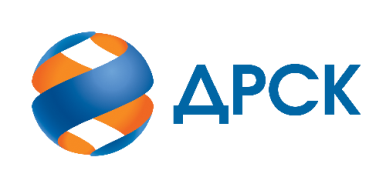                                                                      АКЦИОНЕРНОЕ ОБЩЕСТВО                «ДАЛЬНЕВОСТОЧНАЯ РАСПРЕДЕЛИТЕЛЬНАЯ СЕТЕВАЯ КОМПАНИЯ»г.  Благовещенск«11» сентября 2020 года№п/пДата и время регистрации заявкиИдентификационный номер Участника13.08.2020 06:22:33№ 445445 ООО "АКТИС КАПИТАЛ"13.08.2020 12:18:24№ 450569 ООО "ДАЛЬЭНЕРГОТЕХСТРОЙ"14.08.2020 02:35:50№ 450989 ООО "СКЭНЕРГО"14.08.2020 03:50:27№ 450996 ООО "РЕМОНТНО-СТРОИТЕЛЬНАЯ ОРГАНИЗАЦИЯ"№п/пДата и время регистрации заявкиИдентификационный номер Участника13.08.2020 06:22:33№ 445445 ООО "АКТИС КАПИТАЛ"13.08.2020 12:18:24№ 450569 ООО "ДАЛЬЭНЕРГОТЕХСТРОЙ"14.08.2020 02:35:50№ 450989 ООО "СКЭНЕРГО"14.08.2020 03:50:27№ 450996 ООО "РЕМОНТНО-СТРОИТЕЛЬНАЯ ОРГАНИЗАЦИЯ"№ п/пОснования для отклоненияУчастник не предоставил копию бухгалтерского баланса и отчет о финансовых результатах за последний завершенный финансовый год, что не соответствует пп.3 п.10.1 Приложения 3 Документации о закупке. Ответ на дополнительный запрос Участником не представлен.